Marinha convida navegadores para Fórum Navegando Seguro A Delegacia da Capitania dos Portos em Porto Alegre convida os navegadores para o Fórum Navegando Seguro que será realizado pela instituição em conjunto com a SOAMAR/POA no dia 07 de novembro de 2014 no Auditório do TCE com entrada franca.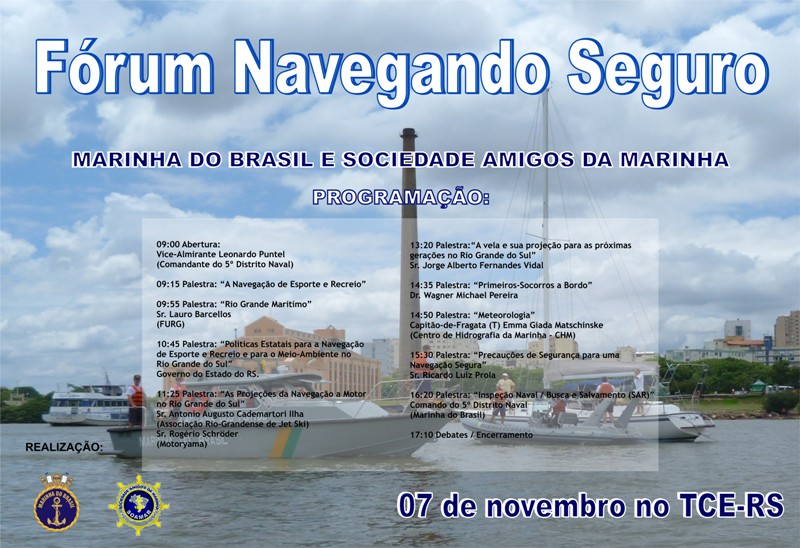 Mais informações (51) 3226-1711, ramal 23Local: Auditório do Tribunal de Contas do RGSRua Sete de Setembro,  bairro Centro, Porto Alegre